Times New Roman, 14, Bold. Use Title CaseFirst AUTHOR1, Second AUTHOR21First author affiliation2Second author affiliationFirst author email, Second author emailAbstractThis document gives formatting instructions for authors preparing papers for publication in the International Conference Proceedings, of the 9th International Textile Conference & 3rd International Conference on Engineering and Entrepreneurship 2021. In the abstract, please describe your paper using between 100 and 150 words. Use Times New Roman, 10, font style. You can use this document as both an instruction set and as a template into which you can type your own text.Keywords: Keyword1, Keyword2 (10 pt)1. IntroductionThe paper shall include an introduction on the current research, original solutions, experimental results analysis, conclusions and references.The paper should be edited as Microsoft Word document, with the following settings:Page setup: Page size A4, orientation portrait; Margins: Normal, 1 inch; Layout: header 1.5 cm (different odd and even), footer 1.5 cm, section start continuous, page alignment top;Page numbers: bottom, center, font Times New Roman size 10, continue from previous section;Paragraph format: line spacing single, uncheck widow/orphan protection, alignment justify;Font: Times New Roman size 12, regular (unless otherwise stated in the following sections); Document language: English. Make sure the speller has been used to correct eventual typing mistakes.Use the following settings for title, authors, abstract and keywords:Paper title: centered paragraph, font size 14, bold.Author(s): full name (last name all capitals) and affiliation (institution, city, country, email) – centered paragraph. Author names must not show any professional title (e.g. Director), any academic title (e.g. Dr.) or any membership of any professional organization. Each affiliation must include, at the very least, the name of the university / company, the name of the city and the name of the country where the author is based (e.g. Academy of Sciences, Albania). Paper abstract: describe your paper using between 100 and 150 words. Keywords: the lead word “Keywords” with bold font.Each paper shall have no more than 8 pages and no less than 4 pages (using this format). 2. Content detailsFor regular text use Times New Roman, normal, size 12. For section names use New Roman, bold, size 12.Figures and tables must have descriptive titles and consecutive numbering, respectively. Figures and tables must be numbered using Arabic numerals. Figures and tables must be centered.All figures, pictures and similar objects must be included in objects of type Microsoft Word Picture and centered. Table description is placed above them; picture description is placed below them. Description of pictures and titles must begin with type identification and number (e.g.: Figure. 1. or Table 1. – using bold font; description uses regular font, size 10). Each pictures or table must be placed as close as possible to the first reference in the text. Layout for each object must be “in line with text”.Figure 1 depicts An iBGP peer relationship.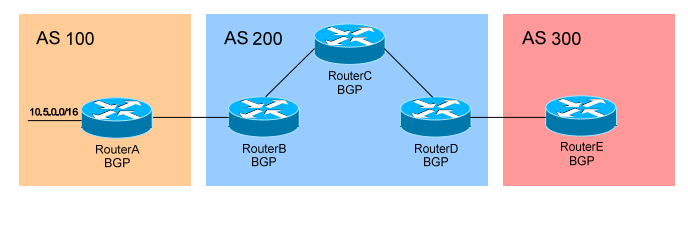 Figure. 1. An iBGP peer relationshipTable 1 present details of the paper content, which must be respected in order to be published.Table 1. Content detailsAll figures and tables must be referred in the paper.Source code: if the paper includes sections of source code, it should be written with Courier New font, size 9, bold and properly indented, as in the following example:<rdf:Description rdf:about="http://constructionfirm.com/maxTemperature">    <rdfs:range rdf:resource="http://www.w3.org/2001/XMLSchema#unsignedInt"/>    <rdfs:domain rdf:resource="http://constructionfirm.com/Brick"/>    <rdf:type rdf:resource="http://www.w3.org/2002/07/owl#DatatypeProperty"/></rdf:Description>Please do not end the section with a figure, table or code. All hypertext links and section bookmarks will be removed from papers during the processing of papers for publication.  If you need to refer to an Internet email address or URL in your paper, you must type out the address or URL fully in Regular font.3. References, citations and authors descriptions	Citations: use IEEE Citation Style: numbers enclosed in square brackets (e.g.: [1], [2], [33]). References: use IEEE Citation Style. Use numbers enclosed in square brackets for each reference.Reference numbers are set flush left and form a column of their own, hanging out beyond the body of the reference. The reference numbers are on the line, enclosed in square brackets. In all references, the given name of the author or editor is abbreviated to the initial only and precedes the last name. References may not include all information; please obtain and include relevant information. Do not combine references. There must be only one reference with each number. If there is a URL included with the print reference, it can be included at the end of the reference. In the References section are presented references to a paper in proceedings [1], to an article [2], to a book [3] and to an online journal article [4].Citations should be numbered in the order they appear in the text. All references must be detailed in the Reference/Bibliography section. Avoid using footnotes, as they may interfere with final formatting of the paper.All references have to be cited within the paper; otherwise they will be removed from the reference list.For each author include a short description including (but not limited to): affiliation, education, and research field. 4. Reviewing processAll abstracts will be subjected to peer review and are expected to meet standards of academic excellence. Author(s) will be notified about the outcome via email, using the declared address. 5. ConclusionsPaper should end with conclusions. Each paper must be accompanied by a signed and dated statement of the author(s), stating that the paper is an original work and is not been published or is under reviewing process for publication in another conference/journal. The statement must be sent in original form or scanned in color and attached to the email. References (Times New Roman, size 10)[1] U. Kamran, S. Safaeian, “Design of Project Management Information Systems,” in Proc. International Conference on Industrial Engineering and Operations Management, vol. I, London, 2009, pp.164-168. [2] M. Braglia, M. Frosolini, “An integrated approach to implement Project Management Information Systems within the Extended Enterprise,” in International Journal of Project Management, Vol 32, 2014, pp. 18-29.[3] I. Ivan, C. Boja, C. Ciurea, Collaborative Systems Metrics. Bucharest: ASE Publishing House, 2007, pp. 20-25. [4] K. Elissa, G. Eason, (2008, December 10). Validations of metrics for collaborative systems. Informatica Economică Journal [Online]. 4(48). Available: 	http://www.revistaie.ase.ro/content/48/IVAN%20Ion%20&%20CIUREA%20Cristian.pdf[5] M. Young, The technical Writer’s Handbook. Mill Valley, CA: University Science, 2007, pp. 20-25. Content		DetailsPaper titleCentered paragraph, font size 14, bold.Author(s)Full name (last name all capitals) and affiliation (institution, city, country, email) – centered paragraph.Paper abstractDescribe your paper using between 100 and 150 words.KeywordsThe lead word “keywords” with bold font.ContentDescribe original solutions and experimental results analysis.ReferencesUse IEEE Citation Style. Use numbers enclosed in square brackets for each reference. All references have to be cited within the paper; otherwise they will be removed from the reference list.